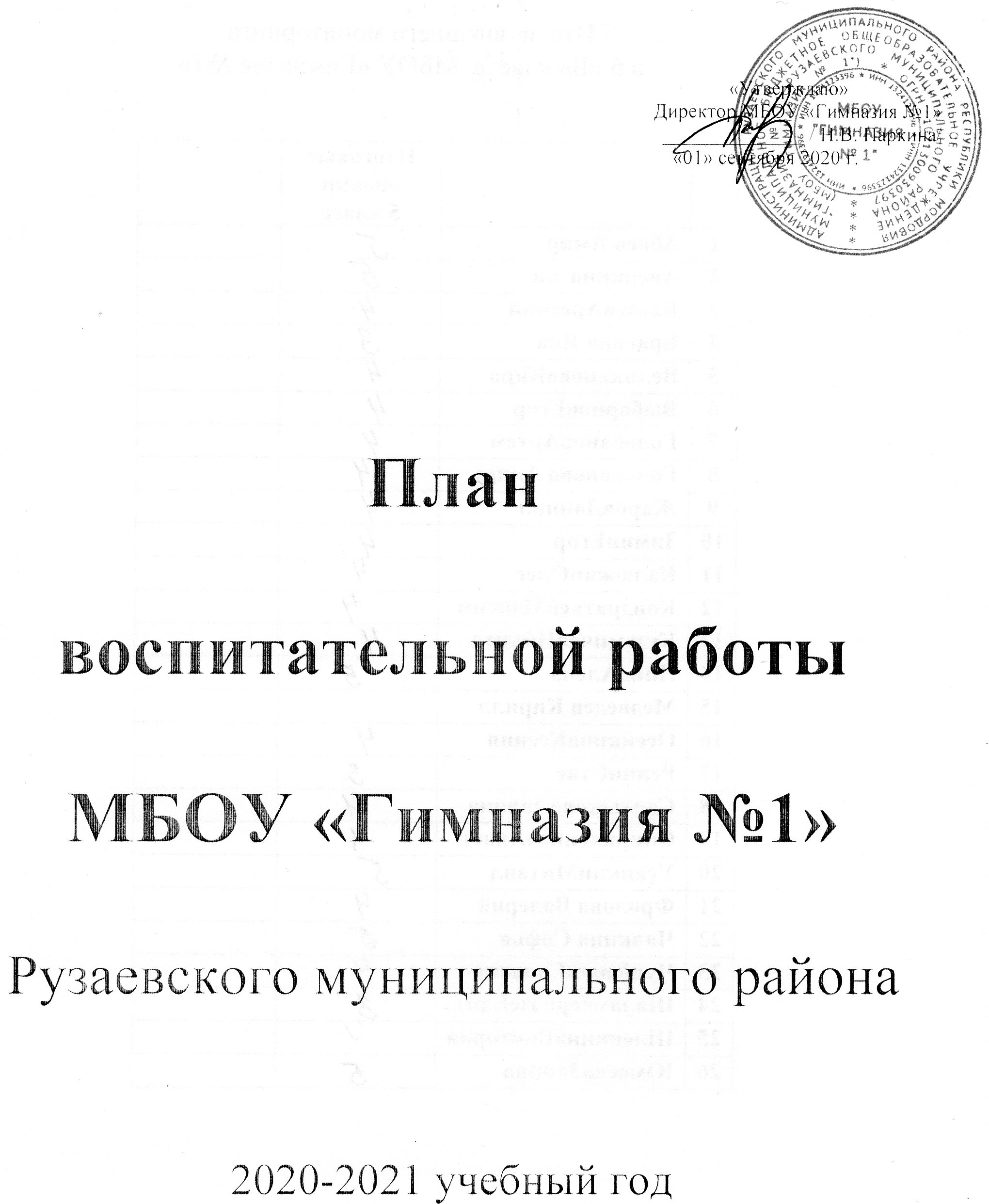 Нормативно-правовые основы организации воспитательной работы образовательной организации– Конвенция ООН о правах ребенка от 20.11.1989;– Конституция РФ (принята всенародным голосованием 12.12.1993 г.);– Семейный кодекс Российской Федерации от 29 декабря 1995 г. № 223-ФЗ;– Федеральный закон от 29.12.2012 № 273-ФЗ (ред. от 13.07.2015)         «Об образовании в Российской Федерации»;– Федеральный закон от 29.12.2010 № 436-ФЗ (ред. от 29.06.2015) «О защите детей от информации, причиняющей вред их здоровью и развитию»;– Федеральный закон Российской Федерации от 7 июня 2013 года № 120-ФЗ «О внесении изменений в отдельные законодательные акты Российской Федерации по вопросам профилактики незаконного потребления наркотических средств и психотропных веществ»;– Федеральный закон Российской Федерации об организации внеурочной деятельности при введении федерального государственного образовательного стандарта общего образования № 03-296 от 12 мая 2011 года;– Федеральный закон Российской Федерации от 24 июня 1999 года № 120-ФЗ «Об основах системы профилактики безнадзорности и правонарушений несовершеннолетних»;– Федеральный закон Российской Федерации от 8 января 1998 года № 3-ФЗ «О наркотических средствах и психотропных веществах»;– Федеральный закон от 6 марта 2006 № 35-ФЗ (ред. от 31.12.2014) «О противодействии терроризму»;– Федеральный закон от 25 июля 2002 № 114-ФЗ «О противодействии экстремистской деятельности»;– Стратегия противодействия экстремизму в Российской Федерации до 2025 года (утв. Президентом РФ 28.11.2014 № Пр-2753);– Указ Президента Российской Федерации от 9 июня 2010 года № 690 «Об утверждении стратегии государственной антинаркотической политики Российской Федерации до 2020 года»;– Указ Президента РФ от 7 мая 2012 года № 559 «О мерах по реализации государственной политики в области образования и науки»;– Указ Президента РФ от 20.10.2012 № 1416 (ред. от 25.07.2014) «О совершенствовании государственной политики в области патриотического воспитания»;– Указ Президента РФ от 01.06.2012 № 761 «О Национальной стратегии действий в интересах детей на 2012 – 2017 годы»;– Национальная образовательная инициатива «Наша новая школа» (утв. Президентом РФ от 4 февраля 2010 г. № Пр-271);– Концепция общенациональной системы выявления и развития молодых талантов (утв. Президентом РФ 03.04.2012 № Пр-827)– Постановление Правительства РФ от 26.12.17 №1642 «Об утверждении государственной программы РФ «Развитие образования»;– Распоряжение Правительства РФ от 29.05.2015 № 996-р «Об утверждении Стратегии развития воспитания в РФ на период до 2025 года»;– Национальная стратегия действий в интересах детей на 2012 – 2017 годы, утвержденная распоряжением Правительства Российской Федерации от 15 октября 2012 г. № 1916-р– Распоряжение Правительства Российской Федерации от 5 февраля 2015№ 167-р «План мероприятий на 2015 – 2017 годы по реализации важнейших положений национальной стратегии действий в интересах детей на 2012 – 2017 годы»;– Распоряжение Правительства Российской Федерации от 30 июля 2014 г. № 1430-р «Концепция развития до 2017 года сети служб медиации в целях реализации восстановительного правосудия в отношении детей, в том числе совершивших общественно опасные деяния, но не достигших возраста, с которого наступает уголовная ответственность в Российской Федерации»;– Приказ Минтруда России от 10.01.2017 № 10н «Об утверждении профессионального стандарта «Специалист в области воспитания»;– Приказ Министерства образования и науки РФ от 16 июня 2014 г. №658 «Об утверждении порядка проведения социально-психологического тестирования лиц, обучающихся в образовательных организациях и профессиональных образовательных организациях, а так же образовательных организациях высшего образования»;– Постановление Главного государственного санитарного врача РФ от 04.07.2014 №41 (927.788Kb) «Об утверждении СанПин 2.4.4 3172-14 «Санитарно-эпидемиологические требования к устройству, содержанию и организации режима работы образовательных организаций дополнительного образования детей»;– Письмо Министерства образования и науки Российской Федерации от 13 мая 2013 года № ИР-352/09 «О направлении программы развития воспитательной компоненты в общеобразовательных учреждениях»;– Письмо Департамента государственной политики в сфере воспитания, дополнительного образования и социальной защиты детей от 10 марта 2009 г. № 06-224;– Постановление Правительства Российской Федерации от 30 июня 1998№ 681 «Об утверждении перечня наркотических средств, психотропных веществ и их прекурсоров, подлежащих контролю в Российской Федерации»;– Письмо Министерства образования и науки Российской Федерации от 5 сентября 2011 г. № МД-1197/06 «О концепции профилактики употребления психоактивных веществ в образовательной среде»;– Письмо Министерства образования и науки Российской Федерации от 25 июня 2007 г. № АФ-226/06 «Об организации и осуществлении деятельности по опеке и попечительству в отношении несовершеннолетних»;– Письмо Министерства образования и науки РФ от 05.09.11 г. № МД-1197/06 «О Концепции профилактики злоупотребления психоактивными веществами в образовательной среде»;– Письмо Министерства образования и науки РФ №07-2732 от 24.05.17 «О методических рекомендациях по профилактике зацепинга среди несовершеннолетних»;– Письмо Министерства образования и науки РФ от 01.12.2015 № ВК-2969/07 «О направлении методических рекомендаций» (вместе с «Методическими рекомендациями о порядке признания несовершеннолетних и семей, находящимися в социально опасном положении, и организации с ними индивидуальной профилактической работы»;– Письмо Министерства образования и науки РФ от 31.03.2017 № ВК-1065/07 «О направлении методических материалов. Профилактика интернет-рисков и угроз жизни детей и подростков»;– Приложение к приказу Минобразования РФ от 28.02.2000 № 619 «О Концепции профилактики злоупотребления психоактивными веществами в образовательной среде»;– Приказ министерства здравоохранения Российской Федерации от 6 октября 2014 г. № 581н «О порядке проведения профилактических медицинских осмотров обучающихся в общеобразовательных организациях и профессиональных образовательных организациях, а также образовательных организациях высшего образования в целях раннего выявления незаконного потребления наркотических средств и психотропных веществ»;– Постановление Правительства Республики Мордовия от 4 октября 2013№ 451 «Об утверждении государственной программы Республики Мордовия «Развитие образования в Республике Мордовия» на 2014 – 2025 годы»;– Распоряжение Правительства РМ от 17.12.2012 № 735-Р «Об утверждении Стратегии действий в интересах детей в Республике Мордовия на 2012 – 2017 годы»;– Распоряжение Правительства Республики Мордовия от 12 октября 2015№ 789-Р «Об утверждении Плана мероприятий на 2015 – 2018 годы по реализации первого этапа Концепции семейной политики в Республике Мордовия до 2025 года»;–  Постановление  Правительства  Республики  Мордовия  от  6  сентября2013 года № 385 «Об утверждении Государственной программы Республики Мордовия «Юстиция и профилактика правонарушений на 2014 – 2020 годы» (с изменениями на 26 февраля 2018 года). Согласно распоряжению Правительства Российской Федерации от 29 мая 2015 г. № 996-р, утверждена «Стратегия развития воспитания в Российской Федерации на период до 2025 года», целью которой является определение приоритетов государственной политики в области воспитания и социализации детей, основных направлений и механизмов развития институтов воспитания, формирования общественно-государственной системы воспитания детей в Российской Федерации, учитывающих интересы детей, актуальные потребности современного российского общества и государства, глобальные вызовы и условия развития страны в мировом сообществе.Согласно представленной стратегии основными направлениями воспитательной работы в школе  следующие:– гражданско-правовое и патриотическое воспитание;– духовно-нравственное воспитание и приобщение к культурному наследию;– экологическое воспитание;– популяризация научных знаний;– формирование культуры здоровья;– трудовое воспитание и профессиональное самоопределение;– развитие и расширение воспитательных возможностей в системе образования;– поддержка семейного воспитания.Приоритетными в воспитательной работе  следующие задачи:– обеспечить условия для развития личности, органически сочетающую в себе стремление к самореализации и уважение к правам и интересам других людей; высокую инициативу и ответственность, гражданские и нравственные качества; способность к достижению личностного и общественного благополучия;– формировать у каждого учащегося активную жизненную позицию, включающую способность брать на себя ответственность, участвовать в принятии и реализации совместных решений, участвовать в общественной жизни города и государства, обладать потребностью самосовершенствования, уметь адаптироваться в условиях современного мира, иметь научное мировоззрение, обладать чувством патриотизма, иметь стремление овладевать ценностями мировой и отечественной культуры, историческим прошлым, умением вести здоровый образ жизни;– осуществлять поддержку семейного воспитания; создавать условия для расширения участия семьи в воспитательной деятельности организаций, осуществляющих образовательную деятельность;– повысить эффективность взаимодействия субъектов воспитательного процесса.Формы работы: классные часы, олимпиады, конкурсы, викторины, выставки, экскурсии, конференции, беседы, праздники, коллективное творческое дело, презентации, практикумы, интеллектуальные игры, игры-путешествия, соревнования, диспуты, встречи с интересными людьми, проектная деятельность учащихся, собрания, индивидуальные консультации и т.д. Основные направления организации воспитания и социализации учащихся образовательных организацийГражданско-патриотическое воспитание:– воспитание уважения к правам, свободам и обязанностям человека;– формирование ценностных представлений о любви к России, народам Российской Федерации, к своей малой родине;– усвоение ценности и содержания таких понятий, как «служение Отечеству», «правовая система и правовое государство», «гражданское общество», об этических категориях «свобода и ответственность», о мировоззренческих понятиях «честь», «совесть», «долг», «справедливость» «доверие» и др.;– развитие нравственных представлений о долге, чести и достоинстве в контексте отношения к Отечеству, к согражданам, к семье;– развитие компетенции и ценностных представлений о верховенстве закона и потребности в правопорядке, общественном согласии и межкультурном взаимодействии.Реализация данного направления воспитательной деятельности предполагает:– формирование у обучающихся представлений о ценностях культурно-исторического наследия России, уважительного отношения к национальным героям и культурным представлениям российского народа; развитие мотивациинаучно-исследовательской деятельности, позволяющей объективно воспринимать и оценивать бесспорные исторические достижения и противоречивые периоды в развитии российского государства;– повышение уровня компетентности обучающихся в восприятии и интерпретации социально-экономических и политических процессов и формирование на этой основе активной гражданской позиции и патриотической ответственности за судьбу страны;–  увеличение  возможностей  и  доступности  участия  обучающихся  вдеятельности детских и юношеских общественных организаций, обеспечивающих возрастные потребности в социальном и межкультурном взаимодействии;– развитие форм деятельности, направленной на предупреждение асоциального поведения, профилактику проявлений экстремизма, девиантного и делинквентного (антиобщественное противоправное) поведения среди учащейся молодёжи.Действенными программами и проектами в развитии данного направления воспитательной деятельности могут быть:– программы и проекты, направленные на развитие межпоколенного диалога (например, поддержка ветеранов войны и труда, взаимодействие со старшими членами семьи в вопросах определения ценностей национальных и семейных традиций, профессиональной ориентации, культурно-эстетических взглядов, нравственных принципов);– программы и проекты, направленные на исследование истории родного края, природного и культурного наследия страны и отдельного региона;– программы и проекты, направленные на развитие компетенций в сфере межкультурной коммуникации, диалога культур, толерантности;– программы и проекты, направленные на формирование уважительного отношения к труду, к человеку труда, к достижениям отечественной науки и производства, на развитие индивидуальных потенциальных профессиональных способностей молодого гражданина, на повышение потребности в определении своего места в социально-экономическом развитии российского государства;– программы и проекты, направленные на воспитание уважительного отношения к воинскому прошлому своей страны (например, в рамках деятельности военно-исторических клубов, школьных музеев воинской славы, детских и молодёжных военно-спортивных центров и т.д.);– программы и проекты, направленные на развитие общественного диалога, гражданского мира и сохранение среды обитания (например,соучастие в проведении общественно значимых мероприятий, профессиональных и региональных праздников, экологических десантов и т.п.).2. Нравственное и духовное воспитание:– формирование у обучающихся ценностных представлений о морали, об основных понятиях этики (добро и зло, истина и ложь, смысл и ценность жизни, справедливость, милосердие, проблема нравственного выбора, достоинство, любовь и др.);– формирование у обучающихся представлений о духовных ценностях народов России, об истории развития и взаимодействия национальных культур;– формирование у обучающихся набора компетенций, связанных с усвоением ценности многообразия и разнообразия культур, философских представлений и религиозных традиций, с понятиями свободы совести и вероисповедания, с восприятием ценности терпимости и партнёрства в процессе освоения и формирования единого культурного пространства;– формирование у обучающихся комплексного мировоззрения, опирающегося на представления о ценностях активной жизненной позиции и нравственной ответственности личности, на традиции своего народа и страны в процессе определения индивидуального пути развития и в социальной практике;– формирование у обучающихся уважительного отношения к традициям, культуре и языку своего народа и других народов России.Действенными программами и проектами в развитии данного направления воспитательной деятельности могут быть:– программы и проекты, направленные на увеличение объёма учебной информации по истории и культуре народов России (например, в контексте деятельности национальных культурных центров и краеведческих клубов, детских и молодёжных общественных объединений историко-культурной и философской направленности);– программы и проекты, направленные на повышение общего уровня культуры обучающихся общеобразовательных учреждений (например, проведение «открытых кафедр», тематических встреч в школах и высших учебных заведениях с приглашением деятелей науки (например, педагогов,психологов, социологов, философов и др.), культуры (например, актёров, музыкантов, художников, писателей, журналистов и др.), религиозных иобщественных деятелей, сотрудников органов правопорядка и здравоохранения;– программы и проекты, направленные на расширение пространства взаимодействия обучающихся со сверстниками в процессе духовного и нравственного формирования личности (в регионе, в стране, в мире).3. Воспитание положительного отношения к труду и творчеству:– формирование у обучающихся представлений об уважении к человеку труда, о ценности труда и творчества для личности, общества и государства;– формирование условий для развития возможностей обучающихся с ранних лет получить знания и практический опыт трудовой и творческой деятельности как непременного условия экономического и социального бытия человека;– формирование компетенций, связанных с процессом выбора будущей профессиональной подготовки и деятельности, с процессом определения и развития индивидуальных способностей и потребностей в сфере труда и творческой деятельности;– формирование лидерских качеств и развитие организаторских способностей, умения работать в коллективе, воспитание ответственного отношения к осуществляемой трудовой и творческой деятельности;– формирование дополнительных условий для психологической и практической готовности обучающегося к труду и осознанному выбору профессии, профессиональное образование, адекватное потребностям рынкам труда; механизмы трудоустройства и адаптации молодого специалиста в профессиональной среде.Действенными программами и проектами в развитии данного направления воспитательной деятельности могут быть:– программы и проекты, направленные на формирование дополнительных условий ознакомления обучающихся с содержанием и спецификой практической деятельности различных профессий (например, экскурсии на предприятия и в организации, встречи с представителями различных профессиональных сообществ, семейных трудовых династий, организация производственных и ознакомительных практик для учащихся старшей школы, организация специальных профориентационных мероприятий);– программы и проекты, направленные на развитие навыков и способностей обучающихся в сфере труда и творчества в контексте внеурочной деятельности (например, школьные кружки, детские центры творчества, разовые мероприятия – дни труда, дни профессий, творческие конкурсы и фестивали и т.п.);– программы и проекты, направленные на развитие у обучающихся представлений о ценности получаемых в школе знаний, умений, навыков и компетенций, о перспективах их практического применения во взрослой жизни (например, мероприятия по повышению мотивации к обучению, внеклассные мероприятия, расширяющие знания в образовательных областях и раскрывающие их прикладное значение);– программы и проекты, направленные на повышение привлекательности экономической жизни государства и общества, на развитие поиска своего местароли в производственной и творческой деятельности.Интеллектуальное воспитание:– формирование у обучающихся общеобразовательных учреждений представлений о возможностях интеллектуальной деятельности и направлениях интеллектуального развития личности (например, в рамках деятельности детских и юношеских научных сообществ, центров и кружков, специализирующихся в сфере интеллектуального развития детей и подростков,процессе работы с одарёнными детьми, в ходе проведения предметных олимпиад, интеллектуальных марафонов и игр, научных форумов и т.д.);– формирование представлений о содержании, ценности и безопасности современного информационного пространства (например, проведение специальных занятий по информационной безопасности обучающихся, по развитию навыков работы с научной информацией, по стимулированию научно-исследовательской деятельности учащихся и т.д.);– формирование отношения к образованию как общечеловеческой ценности, выражающейся в интересе обучающихся к знаниям, в стремлении к интеллектуальному овладению материальными и духовными достижениями человечества, к достижению личного успеха в жизни.Действенными программами и проектами в развитии данного направления воспитательной деятельности могут быть:– программы и проекты, направленные на организацию работы с одарёнными детьми и подростками, на развитие их научно-исследовательской и инженерно-технической деятельности в рамках специализированных кружков, центров, отделений вузов, малых академий и т.д.;– программы и проекты, направленные на повышение познавательной активности обучающихся, на формирование ценностных установок в отношении интеллектуального труда, представлений об ответственности за результаты научных открытий (например, в рамках научно-исторических центров и клубов для детей и юношества, дискуссионных клубов и т.п.);–программы и проекты, направленные на создание системы олимпиад, конкурсов, творческих лабораторий и проектов, направленных на развитие мотивации к обучению в различных областях знаний для обучающихся, развитие системы ресурсных центров по выявлению, поддержке и развитию способностей к различным направлениям творческой деятельности подрастающих поколений.5. Здоровьесберегающее воспитание:– формирование у обучающихся культуры здорового образа жизни, ценностных представлений о физическом здоровье, о ценности духовного и нравственного здоровья;– формирование у обучающихся навыков сохранения собственного здоровья, овладения здоровьесберегающими технологиями в процессе обучения во внеурочное время;– формирование представлений о ценности занятий физической культурой и спортом, понимания влияния этой деятельности на развитие личности человека, на процесс обучения и взрослую жизнь.Действенными программами и проектами в развитии данного направления воспитательной деятельности могут быть:– программы и проекты, направленные на воспитание ответственного отношения к состоянию своего здоровья, на профилактику развития вредных привычек, различных форм асоциального поведения, оказывающих отрицательное воздействие на здоровье человека (например, регулярное проведение профилактических мероприятий, лекций, встреч с медицинскими работниками, сотрудниками правоохранительных органов, детскими и подростковыми психологами, проведение дней здоровья, олимпиад и конкурсовт.п.);– программы и проекты, направленные на обеспечение условий для занятий физической культурой и спортом (например, развитие спортивных школ, клубов, кружков, увеличение числа оборудованных спортивных площадок, обеспечение спортивным инвентарём детских оздоровительных лагерей, лагерей отдыха, трудовых лагерей, санаториев и профилакториев, проведение разнообразных спортивных мероприятий, состязаний, изучение истории спорта и олимпийских игр, развитие семейного спорта, детского и юношеского туризма и т.д.);– программы и проекты, направленные на формирование культуры здоровья (например, историко-поисковая и научно-исследовательская деятельность учащихся по теме здорового образа жизни, изучение в рамках деятельности кружков и клубов положительных примеров здорового образа жизни в семье и регионе, создание школьных музеев здоровья и спорта, проведение в общеобразовательных учреждениях научной работы, связанной с проблемой сохранения здоровья всех участников образовательной деятельности, и т.д.);– программы и проекты, направленные на обеспечение пропаганды здорового образа жизни и физической культуры, в том числе и средствамисоциальной рекламы, по следующим основным направлениям: информационное сопровождение спортивных соревнований и мероприятий;– разработка и реализация информационно-пропагандистских мероприятий для различных групп населения (детей, подростков, учащейся молодёжи), направленных на формирование и пропаганду здорового образа жизни; создание молодёжных спортивных и оздоровительных интернет-порталов информационно-пропагандистской направленности;– программы и проекты, направленные на обеспечение нравственного и духовного здоровья (например, научные сообщества учащихся, исследующие проблемы психологического комфорта, коммуникативной компетентности, нравственного поведения; дискуссионные клубы и молодёжные центры,рассматривающие вопросы социального партнёрства, социальной и межкультурной коммуникации; проведение форумов, лекций и круглых столов по проблемам духовного здоровья молодого поколения, преодоленияасоциального поведения; профилактики экстремизма, радикализма, молодежного нигилизма и т.д.).Социокультурное и медиакультурное воспитание:– формирование у обучающихся общеобразовательных учреждений представлений о таких понятиях, как «толерантность», «миролюбие», «гражданское согласие», «социальное партнёрство», развитие опытапротивостояния таким явлениям, как «социальная агрессия», «межнациональная рознь», «экстремизм», «терроризм», «фанатизм» (например, на этнической, религиозной, спортивной, культурной или идейной почве);– формирование опыта восприятия, производства и трансляции информации, пропагандирующей принципы межкультурного сотрудничества, культурного взаимообогащения, духовной и культурной консолидации общества, и опыта противостояния контркультуре, деструктивной пропаганде в современном информационном пространстве.Действенными программами и проектами в развитии данного направления воспитательной деятельности могут быть:– программы и проекты, направленные на обеспечение межпоколенного диалога, на развитие социального партнёрства, на предупреждение социальной агрессии и противоправной деятельности при использовании Интернета (например, при обучении работе с информацией в рамках деятельности кружков информатики, в рамках проведения тематических классных часов, деятельности школьных дискуссионных клубов, школы юного педагога, юного социолога, юного психолога);– программы и проекты, направленные на организацию мероприятий (цикла мероприятий), посвящённых теме межнационального согласия и гражданского мира, на проведение в школах тематических круглых столов и «открытых кафедр» с участием представителей родительской общественности, педагогов, социологов, культурологов, психологов, на организацию школьных клубов интернациональной дружбы и т.д.7. Культуротворческое и эстетическое воспитание:– формирование у обучающихся навыков культуроосвоения и культуросозидания, направленных на активизацию их приобщения к достижениям общечеловеческой и национальной культуры;– формирование представлений о своей роли и практического опыта в производстве культуры и культурного продукта;– формирование условий для проявления и развития индивидуальных творческих способностей;– формирование представлений об эстетических идеалах и ценностях, собственных эстетических предпочтений и освоение существующих эстетических эталонов различных культур и эпох, развитие индивидуальных эстетических предпочтений в области культуры;– формирование основ для восприятия диалога культур и диалога цивилизаций на основе восприятия уникальных и универсальных эстетических ценностей;– формирование дополнительных условий для повышения интереса обучающихся к мировой и отечественной культуре, к русской и зарубежной литературе, театру и кинематографу, для воспитания культуры зрителя.Действенными программами и проектами в развитии данного направления воспитательной деятельности могут быть:– программы и проекты, направленные на развитие деятельности школьных кружков и творческих объединений, литературных и художественных салонов, на организацию проведения творческих конкурсов, детских фестивалей искусств, на мероприятия по эстетическому оформлению школьного пространства;– программы и проекты, связанные с музейной педагогикой, с детским и молодёжным туризмом (например, деятельность кружков и школ юного экскурсовода, проведение туристических походов и слётов, связанных с изучением истории и культуры, организация дней и декад культуры в школе и т.д.).8. Правовое воспитание и культура безопасности:– формирование у обучающихся правовой культуры, представлений об основных правах и обязанностях, о принципах демократии, об уважении к правам человека и свободе личности, формирование электоральной культуры;– развитие навыков безопасности и формирования безопасной среды в школе, в быту, на отдыхе; формирование представлений об информационной безопасности, о девиантном и делинквентном поведении, о влиянии на безопасность молодых людей отдельных молодежных субкультур.Действенными программами и проектами в развитии данного направления воспитательной деятельности могут быть:– программы и проекты, направленные на повышение правовой грамотности обучающихся (например, в рамках деятельности школы юного правоведа), повышение правовой активности и ответственности (например, в рамках участия в школьных органах самоуправления); распространение правовой информации (например, в рамках тематических классных часов, лекций с приглашением специалистов и др.); проведение олимпиад по правоведению и т.д.;– программы и проекты, направленные на обеспечение безопасности обучающихся общеобразовательных учреждений (например, в рамках деятельности клубов юных инспекторов дорожного движения, юных пожарных, юных миротворцев, юных спасателей, юных туристов и краеведов и пр.), проведение тематических классных часов, учений и игр по основам безопасности, оказание первой медицинской помощи, проведение комплекса мероприятий по информационной и психологической безопасности;– проведение в общеобразовательных учреждениях всероссийских (единых) мероприятий и акций, направленных на формирование правовойкомпетентности, нетерпимости к антиобщественным проявлениям,недопущению жестокости и насилия по отношению к личности, распространение и укрепление культуры мира, продвижение идеалов взаимопонимания, терпимости, межнациональной солидарности и т.д.Воспитание семейных ценностей:– формирование у обучающихся ценностных представлений об институте семьи, о семейных ценностях, традициях, культуре семейной жизни;– формирование у обучающихся знаний в сфере этики и психологии семейных отношений.Действенными программами и проектами в развитии данного направления воспитательной деятельности могут быть:– программы и проекты, направленные на повышение авторитета семейных отношений, на развитие диалога поколений, на совместное решение задач (например, в рамках деятельности школьных клубов «мам и пап», «бабушек и дедушек», в рамках проведения дней семьи, дней национально-культурных традиций семей, совместного благоустройства школьного пространства и т.д.);– программы и проекты, направленные на организацию лекций и семинаров для обучающихся, проводимых специалистами (педагогами, психологами, социологами, философами, правоведами, врачами и т.д.).10. Формирование коммуникативной культуры:– формирование у обучающихся дополнительных навыков коммуникации, включая межличностную, межкультурную коммуникации;– формирование у обучающихся ответственного отношения к слову как к поступку;– формирование у обучающихся знаний в области современных средств коммуникации и безопасности общения;– формирование у обучающихся ценностных представлений о родном языке, его особенностях и месте в мире.Действенными программами и проектами в развитии данного направления воспитательной деятельности могут быть:– программы и проекты, направленные на развитие речевых способностей обучающихся, на формирование конструктивной коммуникации между ровесниками, на повышение риторической компетенции молодых граждан (например, в рамках деятельности школьных кружков и клубов юного филолога, юного ритора, школьных дискуссионных клубов для старшеклассников, использование технологии дебатов на межпредметном уровне и т.д.);– программы и проекты, направленные на развитие школьных средств массовой информации (школьные газеты, сайты, радио-, теле- и видеостудии);– программы и проекты, направленные на организацию мероприятий (цикла мероприятий), связанных с проведением курсов, лекций и семинаров по проблемам коммуникативной компетенции обучающихся с привлечением специалистов (например, психологов, филологов и др.), проведение олимпиад, праздников родного и иностранных языков и т.д.11. Экологическое воспитание:– формирование ценностного отношения к природе, к окружающей среде, бережного отношения к процессу освоения природных ресурсов региона, страны, планеты;– формирование ответственного и компетентного отношения к результатам производственной и непроизводственной деятельности человека,затрагивающей и изменяющей экологическую ситуацию на локальном и глобальном уровнях; формирование экологической культуры, навыков безопасного поведения в природной и техногенной среде;– формирование условий для развития опыта многомерного взаимодействия учащихся общеобразовательных учреждений в процессах, направленных на сохранение окружающей среды.Действенными программами и проектами в развитии данного направления воспитательной деятельности могут быть:– программы и проекты, направленные на изучение региональных и этнокультурных особенностей экологической культуры (например, в рамках программ и курсов краеведения, природоведения, деятельности детских юннатских кружков и центров, детских зооферм и заповедников, школьных живых уголков, биологических и экологических лабораторий и музеев);– программы и проекты, направленные на развитие международного детского сотрудничества в сфере охраны природы (например, в рамках реализации международного и региональных проектов – Балтийский проект BSP, система ассоциированных школ ЮНЕСКО – ASP-net UNESCO и др.);– программы и проекты, направленные на формирование благоприятнойбезопасной среды обитания в рамках населенного пункта, двора, школы.Особенности профилактики асоциального поведенияв образовательной организации Под профилактикой  правонарушений   несовершеннолетних понимаетсяцеленаправленная социально-педагогическая деятельность семьи иобразовательных заведений, государственных и общественных учреждений и организаций, направленные на предупредительное устранение риска возникновения отклоняющегося поведения несовершеннолетних посредством формирования у них правовых знаний, социально- полезных навыков и интересов.1. Проведение предупредительных мероприятий должно осуществляться задолго до появления опасности совершения правонарушения или возникновения общественно опасного поведения2. «Объектами» профилактики является все несовершеннолетнее население, а не только те из них, которые находятся в социально опасном положении3. Элементы профилактики, такие как ограничение, устранение, нейтрализация криминогенных факторов, дополняются в профилактике элементом замещения их негативного действия путем целенаправленного воспитания у детей правосознания, социально-полезных навыков и интересов, создание условий для формирования устойчивого законопослушного поведения.4. Активными субъектами профилактических мероприятий являются семья и образовательные учреждения.В соответствии со статьей 4 Федерального закона от 24 июня 1999 года   № 120-ФЗ «Об основах системы профилактики безнадзорности и правонарушений несовершеннолетних» в систему профилактики безнадзорности и правонарушений несовершеннолетних входят комиссии по делам несовершеннолетних и защиты их прав, органы управления образованием,органы управления социальной защитой населения, органы опеки и попечительства, органы по делам молодежи, органы управления здравоохранением, органы службы занятости, органы внутренних дел.Целью работы по профилактике правонарушений среди несовершеннолетних является профилактика правонарушений, безнадзорностибеспризорности среди несовершеннолетних, осуществляемая путем:Обеспечения целенаправленной работы по формированию у несовершеннолетних правосознания и правовой культуры.Содействия физическому, интеллектуальному, духовному и нравственному развитию детей, воспитания в них патриотизма, гражданственности и миролюбия, а также воспитания личности ребенка, совмещенного с интересами общества, традициями народов государства, достижениями национальной и мировой культуры.Повышения правовой культуры родителей учащихся образовательных учреждений.4. Организации индивидуальной профилактической работы с несовершеннолетними, находящимися в социально опасном положении.5. Выявления семей, находящихся в социально опасном положении, и оказание им помощи в обучении и воспитании детей.Основными целевыми группами, в отношении которых проводится профилактическая работа в образовательном учреждении, являются:– учащиеся;– педагогические работники;– члены семей учащихся. План воспитательной работы, ориентированный на профилактику асоциального поведения несовершеннолетних и защиту их здоровья и безопасности, необходимо учитывать реалии современной жизни и новые угрозы, подстерегающие несовершеннолетнего. Исходя из этого, современная система профилактики в образовательной организации должна охватывать следующие направления: – профилактика употребления психоактивных веществ;– профилактика безнадзорности и правонарушений;– профилактика суицидов;– профилактика игровой зависимости;– профилактика компьютерной зависимости;– профилактика селфи-зависимости;– профилактика негативных экстремальных увлечений;– профилактика вовлечения в неформальные молодежные организации;– профилактика и противодействие экстремизму в молодежной среде.  Об обязанностях организации, осуществляющие образовательную деятельность, указанных в п. 2 ст.14 Федерального закона от 24 июня 1999 года № 120-ФЗ «Об основах системы профилактики безнадзорности и правонарушений несовершеннолетних».Организации, осуществляющие образовательную деятельность:оказывают социально-психологическую и педагогическую помощь несовершеннолетним с ограниченными возможностями здоровья и (или) отклонениями в поведении либо несовершеннолетним, имеющим проблемы в обучении;выявляют несовершеннолетних, находящихся в социально опасном положении, а также не посещающих или систематически пропускающих по неуважительным причинам занятия в образовательных организациях, принимают меры по их воспитанию и получению ими общего образования;выявляют семьи, находящиеся в социально опасном положении, и оказывают им помощь в обучении и воспитании детей;обеспечивают организацию в образовательных организациях общедоступных спортивных секций, технических и иных кружков, клубов и привлечение к участию в них несовершеннолетних;осуществляют меры по реализации программ и методик, направленных на формирование законопослушного поведения несовершеннолетних.АВГУСТСЕНТЯБРЬОКТЯБРЬНОЯБРЬДЕКАБРЬЯНВАРЬ ФЕВРАЛЬМАРТАПРЕЛЬМАЙНаправлениеМероприятияСрокОтветственныйПравовоеОперация «Подросток - 2020»Операция «Каникулы - 2020»Формирование отрядов «ЮИД», «ДЮП», «ДОБРОволец», «Юнармия»До 30.09До 03.09Классные руководители,педагог-психологЗам. директора по ВР, учитель ОБЖПравовоеОперация «Подросток - 2020»Операция «Каникулы - 2020»Формирование отрядов «ЮИД», «ДЮП», «ДОБРОволец», «Юнармия»До 30.09До 03.09Классные руководители,педагог-психологЗам. директора по ВР, учитель ОБЖПравовоеОперация «Подросток - 2020»Операция «Каникулы - 2020»Формирование отрядов «ЮИД», «ДЮП», «ДОБРОволец», «Юнармия»До 30.09До 03.09Классные руководители,педагог-психологЗам. директора по ВР, учитель ОБЖПравовоеОперация «Подросток - 2020»Операция «Каникулы - 2020»Формирование отрядов «ЮИД», «ДЮП», «ДОБРОволец», «Юнармия»До 30.09До 03.09Классные руководители,педагог-психологЗам. директора по ВР, учитель ОБЖСоциальноеСоставление и подписание договоров о сотрудничестве,планов совместной работы с учреждениями профилактики,культуры, спортаавгустСолдатова Н.Е.., заместительдиректора по ВРСоциальноеСоставление и подписание договоров о сотрудничестве,планов совместной работы с учреждениями профилактики,культуры, спортаавгустСолдатова Н.Е.., заместительдиректора по ВРСоциальноеСоставление и подписание договоров о сотрудничестве,планов совместной работы с учреждениями профилактики,культуры, спортаавгустСолдатова Н.Е.., заместительдиректора по ВРСотрудничество с семьейПосещение семей «группы риска», семей с детьми под опекой.Операция «Неблагополучная семья - 2020»августКлассные руководителиСотрудничество с семьейПосещение семей «группы риска», семей с детьми под опекой.Операция «Неблагополучная семья - 2020»августКлассные руководителиСотрудничество с семьейПосещение семей «группы риска», семей с детьми под опекой.Операция «Неблагополучная семья - 2020»августКлассные руководителиКонтроль за воспитательнойработойАнализ программ воспитательной работы классныхруководителей  (в том числе с в 1-9 классах с учетомтребований ФГОС ОВЗ УО)До 01.09Солдатова Н.Е., заместительдиректора по ВРКонтроль за воспитательнойработойАнализ программ воспитательной работы классныхруководителей  (в том числе с в 1-9 классах с учетомтребований ФГОС ОВЗ УО)До 01.09Солдатова Н.Е., заместительдиректора по ВРКонтроль за воспитательнойработойАнализ программ воспитательной работы классныхруководителей  (в том числе с в 1-9 классах с учетомтребований ФГОС ОВЗ УО)До 01.09Солдатова Н.Е., заместительдиректора по ВРКонтроль за воспитательнойработойАнализ программ воспитательной работы классныхруководителей  (в том числе с в 1-9 классах с учетомтребований ФГОС ОВЗ УО)До 01.09Солдатова Н.Е., заместительдиректора по ВРКонтроль за воспитательнойработойАнализ программ воспитательной работы классныхруководителей  (в том числе с в 1-9 классах с учетомтребований ФГОС ОВЗ УО)До 01.09Солдатова Н.Е., заместительдиректора по ВРМетодическая работаПланирование воспитательной работы  классного руководителяЗаседание ШМО классных руководителейПедсовет «Анализ работы за 2019-2020 уч.г.План работы школы за 2020-2021 учебный год»августПо плануДо 31.08АвгустКлассные руководителиРуководитель ШМОАдминистрацияМетодическая работаПланирование воспитательной работы  классного руководителяЗаседание ШМО классных руководителейПедсовет «Анализ работы за 2019-2020 уч.г.План работы школы за 2020-2021 учебный год»августПо плануДо 31.08АвгустКлассные руководителиРуководитель ШМОАдминистрацияМетодическая работаПланирование воспитательной работы  классного руководителяЗаседание ШМО классных руководителейПедсовет «Анализ работы за 2019-2020 уч.г.План работы школы за 2020-2021 учебный год»августПо плануДо 31.08АвгустКлассные руководителиРуководитель ШМОАдминистрацияМетодическая работаПланирование воспитательной работы  классного руководителяЗаседание ШМО классных руководителейПедсовет «Анализ работы за 2019-2020 уч.г.План работы школы за 2020-2021 учебный год»августПо плануДо 31.08АвгустКлассные руководителиРуководитель ШМОАдминистрацияМетодическая работаПланирование воспитательной работы  классного руководителяЗаседание ШМО классных руководителейПедсовет «Анализ работы за 2019-2020 уч.г.План работы школы за 2020-2021 учебный год»августПо плануДо 31.08АвгустКлассные руководителиРуководитель ШМОАдминистрацияМетодическая работаПланирование воспитательной работы  классного руководителяЗаседание ШМО классных руководителейПедсовет «Анализ работы за 2019-2020 уч.г.План работы школы за 2020-2021 учебный год»августПо плануДо 31.08АвгустКлассные руководителиРуководитель ШМОАдминистрацияДополнительноеобразование и внеурочнаядеятельностьПланирование кружковой и секционной работыдополнительного образования и внеурочной деятельностиАнализ дополнительных общеобразовательных программ,программ внеурочной деятельности24-25 августадо 01.09Руководители кружков и секцийзаместитель  директора по ВРДополнительноеобразование и внеурочнаядеятельностьПланирование кружковой и секционной работыдополнительного образования и внеурочной деятельностиАнализ дополнительных общеобразовательных программ,программ внеурочной деятельности24-25 августадо 01.09Руководители кружков и секцийзаместитель  директора по ВРДополнительноеобразование и внеурочнаядеятельностьПланирование кружковой и секционной работыдополнительного образования и внеурочной деятельностиАнализ дополнительных общеобразовательных программ,программ внеурочной деятельности24-25 августадо 01.09Руководители кружков и секцийзаместитель  директора по ВРДополнительноеобразование и внеурочнаядеятельностьПланирование кружковой и секционной работыдополнительного образования и внеурочной деятельностиАнализ дополнительных общеобразовательных программ,программ внеурочной деятельности24-25 августадо 01.09Руководители кружков и секцийзаместитель  директора по ВРДополнительноеобразование и внеурочнаядеятельностьПланирование кружковой и секционной работыдополнительного образования и внеурочной деятельностиАнализ дополнительных общеобразовательных программ,программ внеурочной деятельности24-25 августадо 01.09Руководители кружков и секцийзаместитель  директора по ВРДополнительноеобразование и внеурочнаядеятельностьПланирование кружковой и секционной работыдополнительного образования и внеурочной деятельностиАнализ дополнительных общеобразовательных программ,программ внеурочной деятельности24-25 августадо 01.09Руководители кружков и секцийзаместитель  директора по ВРДополнительноеобразование и внеурочнаядеятельностьПланирование кружковой и секционной работыдополнительного образования и внеурочной деятельностиАнализ дополнительных общеобразовательных программ,программ внеурочной деятельности24-25 августадо 01.09Руководители кружков и секцийзаместитель  директора по ВРНаправлениеМероприятияСрокОтветственный                    ПравовоеСоставление социального паспорта класса.Составление социального паспорта школыОперация «Каникулы-2020»Операция «Подросток - 2020» Составление банка данных обучающихся «группы риска» ипланов работы с нимиЗаседание Совета профилактики Сверка списков учащихся, состоящих на учете внутришкольном, ОПДН, КДН и ЗП Совместная работа школы с учреждениями системыпрофилактикиНеделя правовых знаний: -тематический классный час или беседа,-книжная выставка в библиотеке, -групповые и индивидуальные беседы с инспектором ПДН, ОДНМероприятия педагога-психолога:-групповая беседа «Мои права и обязанности», (4а,б,в классы)– «Конфликты. Предотвращение конфликтов в подростковой среде», (8-9 классы)-викторина «Закон в нашей жизни!», (5-6 классы)-Урок – путешествие « Вы – граждане России?», (7-е классы)- с родителями «Как взаимодействовать с ребенком вконфликтной ситуации».до 10.09до 13.09до 03.09до 06.093 четверг07-11.09.2020 Классные руководители Заместитель директора по ВРДиректор гимназии Зам. директора по ВРЗам. директора по ВРКлассные руководители,Зам. директора по ВР,Педагог – организатор Педагог-психологОбщекультурное(духовно-нравственное,гражданско-патриотическое,нравственно-эстетическое)-День знаний - торжественная линейка "Здравствуй, школа"-Классный час, посвященный Году памяти и славы в ознаменование 75 – летия Победы:1.«Урок Победы», посвященный Году памяти и славы в ознаменование 75-летия Победы в Великой Отечественной войне 1941-1945 годов2. Здоровый образ жизни: классные часы, беседы, внеклассные мероприятия;День солидарности жертв терроризма: Акция памяти жертв БесланаДень проведения Всероссийского исторического диктантана тему событий Великой Отечественной войны– «Диктант Победы03сентября 2020-  Международный день распространения грамотности. Отмечается с 1967 г. по решению ЮНЕСКО.- День воинской славы России. Бородинское сражение под командованием М.И. Кутузова с французской армией (1812) (Утвержден федеральным законом РФ от 13.03.1995 N 32-ФЗ «О днях воинской славы и памятных датах России»)- День воинской славы России. Победа русской эскадры под командованием Ф. Ф. Ушакова над турецкой эскадрой у мыса Тендра  в 1790 г.  (Учрежден федеральным законом № 32-ФЗ от 13.03.1995 «О днях воинской славы и памятных датах России»)- День памяти жертв фашизма (международная дата, которая отмечается ежегодно, во второе воскресение сентября и посвящена десяткам миллионов жертв фашизма).-Международный день мира. (В 1982 году в своей резолюции Генеральная Ассамблея ООН провозгласила Международный день мира как день всеобщего прекращения огня и отказа от насилия). (Отмечается по решению ООН с 1981 г.)- День воинской славы России. День победы русских полков во главе с великим князем Дмитрием Донским над монголо – татарскими войсками в Куликовской битве в 1380 г.  (Учрежден федеральным законом № 32-ФЗ от 13.03.1995 «О днях воинской славы и памятных датах России»)Оформление классных уголков, уголков по БДДРабота школьной службы Медиации  01.09.202003.09.2020г03.09.2020г8 сентября13.09.20208 сентября21.09.202011 сентября13 сентября21 сентября21 сентября02.09 по 18.09.2020Зам. директора по ВР, педагог- организатор, учитель музыкиКлассные руководители Совет старшеклассниковЗам. директора по ВР, учителя истории и обществознанияУчителя русского языка и литературыУчитель ОБЖ, классные руководителиУчитель ОБЖ, классные руководителиУчителя  истории и обществознания, классные руководителиклассные руководителиУчитель ОБЖ, классные руководителиЭкологическое Краткие инструктажи ежедневно по окончании уроков. - День рождения международной экологической организации «Greenpeace»  (В этот день 1971 г. состоялась первая организованная акция экологов против ядерных испытаний)15 сентябряУчитель биологии Спортивно-оздоровительное(здоровый и безопасный образ жизни, спорт)Месячник безопасности:Декада безопасности дорожного движения: -тематический классный час, книжная выставка, приглашение сотрудников ГИБДД, практическое занятие по отработке навыков безопасного поведения на перекрестке ( на мини-улице), схема «Наш путь из дома в школу», инструктажи «Безопасность на дорогах», «Техника безопасности при езде на велосипеде»  - Неделя безопасности в быту (классные часы,  дидактические игры, выставка листовок - правил «Чтобы не было беды», - Неделя безопасности в общественных местах Инструктаж «Безопасное поведение в общественных местах (музее, театре, библиотеке и т.д.)», Тренировочная эвакуация.-Неделя безопасности в природе   инструктаж «Безопасность в лесу», беседы, дидактические игры)  Мониторинг состояния здоровья обучающихся (лист здоровья).02.09.2020 г – 30.09.2020 гДо 15.09. 2020Зам. директора по ВР,Учитель ОБЖ,Инспектор ГБДД,Классные руководители,Педагог – организатор,Отряд ЮИДДШкольный врачТрудовое и профориентацияОрганизация дежурства в классе и школе. Тематический классный час в 9-х классах – анкетирование по выбору дальнейшего устройства.Анализ работы по устройству выпускников.Выборы классного и школьного актива, рейд по проверке школьной одежды и сменной обуви02.09.202007.09.2020гПедагог-психолог, классные руководителизам. директора по ВРСовет старшеклассниковСоциальное Участие в муниципальных и республиканских конкурсах, выставках, фестивалях:-Всероссийский конкурс «Безопасная дорога детям»-Всероссийский конкурс «#ВместеЯрче»до 16.10.2020гКлассные руководителиСотрудничество с семьейПосещение семей вновь прибывших учащихсяИндивидуальная работа с родителями.Составление банка данных семей, находящихся в ТЖС (в том числе семей СОП) Приобщение родителей к участию в школьных, муниципальных  и республиканских конкурсахАнкетирование и диагностирование родителей и учащихся (с целью изучения эмоциональной атмосферы в семье, уровня психолого-педагогической культуры родителей,  уровня психолого-педагогической культуры родителей,  особенностей семейного воспитания, характера взаимоотношений родителей и детей) 20.09.2020до20.09.2020гКлассные руководителиЗам. директора по ВР, инспектор ГДН и ОПДНПедагог - психологКонтроль за воспитательной работойПрограммы воспитательной работы классных руководителей (в том числе в соответствии с требованиями ФГОС ОВЗ УО в 1-9-х классах). Работа классных руководителей с обучающимися «группы риска» в летний период и сентябрь 2020г (отчет)Работа руководителей кружков и секций.12.09.2020гпостоянноЗам. директора по ВРМетодическая работаРабота по планам ШМОЗаседание методического объединения классных руководителей04.09.2020гЗам. директора по ВРРабота кружков и спортивных секцийНабор в кружки и секции.Составление расписания.Организация внеурочной занятости обучающихся, в том числе обучающихся 1-9-х классов в соответствии с ФГОС ОВЗ УОС 01.09 по 11.09.2020 Руководители кружков и секцийНаправление Мероприятия СрокиОтветственныеПравовое Операция «Каникулы»Индивидуальная работа с обучающимися «группы риска»Заседание Совета профилактикиСовместная работа школы с учреждениями системы профилактикиСоциально – психологическое тестирование- Интеллектуальный марафон (8-10 классы)01.11-10.11.20Постоянно23.10.20гПостоянно21.10.20гЗам. директора по ВР, классные руководителизам. директора по ВР педагог - организаторОбщекультурное(духовно- нравственное, гражданско – патриотическое, нравственно - эстетическое)Концерт ко Дню учителя и Дню пожилых людей (онлайн)Беседы в 8-9 классах, посвященные Дню памяти жертвполитических репрессий,Акция «Примите наши поздравления» (ко Дню учителя иДню пожилых людей)125 лет со дня рождения С. Есенина (1895-1925)-Международный день школьных библиотек  (Учреждён Международной ассоциацией школьных библиотек, отмечается в четвёртый понедельник октября)-150  лет со дня рождения писателя, лауреата Нобелевской премии по литературе (1953)  Ивана Александровича Бунина  (1870–1953)Тематический классный час, посвященный Дню народного единстваАкция «Сладкая радость»05.10.2020г01.10.2020г01.10.202003.10.202022 октября22 октября30.10.2020г28.10-04.11.20гмузыкальный руководительСовет старшеклассниковКлассные руководителиУчителя русского языка и литературыПедагог - библиотекарьУчителя русского языка и литературыПедагог - организаторЭкологическое Декада «Прощание с осенью»:беседы, праздник  для 1-4 классов  «Веселая перемена с природой»(занимательный экологический материал), Всероссийский урок в 8-9 классах «Экология и энергосбережение».160 лет со дня рождения учёного-ботаника И.В. Мичурина (1855-1936)01.10-29.10.20г16.10.202027.10.2020Начальная  школаучитель биологииСпортивно – оздоровительное (здоровый и безопасный образ жизни, спорт)Проведение инструктажей с обучающимисяКраткие инструктажи ежедневно по окончании уроковОперация «Внимание – дети!» Интеллектуально - познавательные игры с использованиемэлектронного образовательного портала «Дорога без опасности»,  Рейд «Нарушитель ПДД»,беседы, просмотр видеоматериала.Участие в соревнованиях:- школьных соревнованиях по шашкам, пионерболу- в городских и республиканских соревнованиях:Первенство   по мини-футболу.Декада безопасности жизнедеятельности: тематические классные часы по охране жизни и здоровья учащихся,анкетирования в 7-9-х классах по вопросам ведения здорового образа жизни,круглый стол: "Мои жизненные ценности" (8-9 кл.),  операция «Внимание-дети!»,Всероссийский урок безопасности в сети ИнтернетДень гражданской обороны МЧС России (тренировочная  эвакуация)ежедневно01-16.10.20г16.10.20г05.10.2020гКлассные руководителиУчителя физической культурыУчитель ОБЖ, классные руководителипедагог – психологклассные руководители, лекторская группа Совета старшеклассниковТрудовое и профориентацияАкция «Чистый класс»Организация дежурства в классе и школеПроведение внеклассных мероприятий по теме «Этотудивительный мир профессий» в 1-9 классах – посещение учреждений и организаций (в режиме - онлайн)17.10.2020Совет старшеклассниковСоциальное Работа классного и школьного актива - рейд по проверкеналичия школьных принадлежностейУчастие в городских и республиканских конкурсах,- Всероссийский конкурс «#ВместеЯрче»23.10.2020до 16.10.2020гСовет старшеклассниковСотрудничество с семьей Посещение семей (по необходимости) Индивидуальная работа с родителямиПриобщение родителей к участию в школьных, городских иреспубликанских мероприятияхМатериал педагога-психолога на сайт школы«Психологический аспект внедрения нового стандарта дляобучающихся с умственной отсталостью(интеллектуальными нарушениям)»по необход.25.10.2020г30.10.20гКлассные руководителиПедагог - психологМетодическая работаПлан работы на осенние каникулыИндивидуальные собеседования с класснымируководителями, помощь в подготовке мероприятий.Работа ШМО:-Викторина “Язык мой – друг мой»28.10.20гпостояннозам. директора по ВРКонтроль за воспитательной работойКонтроль за посещаемостью кружков и секцийобучающимисяпостояннозам. директора по ВРРабота кружков и секцийЖурналы кружковой   работыЖурнал инструктажей Работа классных руководителей 1-9 классов по активизациивзаимодействия с родительской общественностьюОрганизация работы в 1-9 классах по безопасностидорожного движенияОрганизация внеурочной занятости обучающихся.Руководители кружковКлассные руководителиЗам.директора по ВРНаправление Мероприятия СрокиОтветственныеПравовое Операция «Каникулы»Неделя правовых знаний беседы, тематический классный час, встречи спредставителями ПДН и ГДН , книжная выставка.мероприятия педагога - психолога    -групповые беседы «Шалость или путь правонарушению, преступлению»  (4-5 классы)-деловая игра «Ситуации и поступки!  Ответственность за свое поведение»  (6-7 классы)-круглый стол "Конфликты в нашей жизни" (8-9 классы)-беседа с родителями«Зависимость от виртуального мира»-индивидуальная работа с обучающимися «группы риска»-Заседание Совета профилактики-Совместная работа школы с учреждениями системыпрофилактики- тест по истории01.11-08.11.2027.11.20гЗам. директора по ВРУчителя истории и обществознанияПедагог – психологУчителя историиОбщекультурное(духовно- нравственное, гражданско-патриотическое, нравственно - эстетическое)Тематическая неделя ко Дню матери  -Акция «Примите наши поздравления»,-классные мероприятия, концерт ко Дню матери «Мамин день»   – День матери в России. Установленный Указом Президента Российской Федерации Б. Н. Ельцина № 120 «О Дне матери» от 30 января 1998 года, он празднуется в последнее воскресенье ноября.-Организация школьного конкурса - «Самый лучший» «Лучший ученик года»,«Лучший читающий класс», «Самый спортивный класс»,«Самый творческий класс»-День воинской славы. День проведения военного парада на Красной площади в городе Москве в ознаменование двадцать четвертой годовщины Великой Октябрьской социалистической революции (1941)-Всероссийский день призывника  (Учрежден в 1992 г. распоряжением Президента России Б. Ельцина. Связан с осенним призывом в ряды ВС РФ)Декада «Забота», посвященная Международному ДнюИнвалидов– Уроки милосердия ;мероприятия педагога-психолога -круглый стол  «Спешите делать добро», (4-е классы)-тренинг «Поверь в себя» (5-7 классы)-Международный день толерантности  (Декларация принципов толерантности принята ЮНЕСКО в 1995 г.)- Международный день отказа от курения (третий четверг ноября)  (Установлен Американским онкологическим обществом (American Cancer Society) в 1970-е гг.)-Всемирный день ребёнка  (Отмечается по решению ООН с 1954 года. 20 ноября — день принятия в 1989 г. Конвенции о правах ребёнка)-Урок патриотизма, посвященного Дню народного единства23.11-29.1129 ноября До 21. 12.2020г7 ноября15 ноября16 ноября19 ноября20 ноябряКлассные руководителиСовет старшеклассниковКлассные руководителипедагог-психологклассные руководители Руководитель отряда «Юнармия»лекторская группа Совета старшеклассниковЭкологическое Акция «Покормите птиц зимой!»постоянноУчителя нач. школыСпортивно – оздоровительное (здоровый и безопасный образ жизни, спорт)Проведение инструктажей с обучающимисяКраткие инструктажи ежедневно по окончании уроковВикторины по БДД,-Тематическая беседа «День памяти жертв ДТП»-Мероприятия, посвященные Всемирному дню отказа откурения :-беседы с медицинскими работниками, тренинг уверенного поведения «Мы принимаем правильныерешения»   (7-8 классы), -педагогом - психологом – анкетирование«Уровень сформированности и отношения к вреднымпривычкам»).-Единый классный час «Полезные и вредные привычки»Беседы с приглашением специалистов по вопросамсохранения здоровьяУчастие в соревнованиях:- Школьные соревнования по баскетболуПостоянно19.11.2020 Классные руководителиУчитель ОБЖИнспектор ОГИБДДлекторская группа Совета старшеклассниковШкольная мед. сестраПедагог – психологКлассные руководителиШкольный врачУчителя физ. культурыТрудовое и профориентацияОрганизация дежурства в классе и школеИсследование мотивов самоопределения ипрофессиональной направленности учащихся 8-9 классовпостоянноПедагог – организаторПедагог - психологСоциальное Работа классного и школьного актива - рейд по проверкесохранности учебниковУчастие в городских и республиканских конкурсах,выставках, фестивалях (онлайн)Совет старшеклассников, педагог – библиотекарьКлассные руководителиСотрудничество с семьейПосещение семей (по необходимости) Онлайн- беседы с родителями:«Актуальные проблемы профилактикинегативных проявлений среди учащихся», «Приоритет семьи в воспитании ребёнка. Духовные ценности семьи»,«Охрана здоровья школьников. Роль семьи в формированииздорового образа жизни ребенка»  Индивидуальная работа с родителямиПриобщение родителей к участию в школьных, городских иреспубликанских конкурсах.Анкетирование и диагностирование родителей и учащихся сцелью изучения эмоциональной атмосферы в семье, уровняпсихолого-педагогической культуры родителей,особенностей семейного воспитания, характеравзаимоотношений родителей и детей.По необх-ти22.11.2020Зам. директора по ВРПедагог - психологКлассные руководителиМетодическая работа-Индивидуальные собеседования с класснымируководителями, помощь в подготовке мероприятий.- Заседание ШМО классных руководителейПо графикуКлассные руководителиКонтроль за воспитательной работойЗанятость во внеурочное время обучающихся, состоящих напрофилактическом учете всех видовОрганизация зимних каникулРабота классных руководителей и педагога- организатора  поправовому воспитаниюпостоянноЗам. директора по ВРРабота кружков и секцийОрганизация внеурочной занятости обучающихсяПостоянноЗам. директора по ВРНаправлениеМероприятияСрокиОтветственные ПравовоеОперация «Каникулы»Индивидуальная работа с обучающимися «группы риска»Заседание Совета профилактикиСверка списков учащихся, состоящих на учете.Совместная работа школы с учреждениями системыпрофилактики-Эстафета лидеров28.12-11.01.21гПостоянно19.12.20г21.12.20гПостоянно18.12.2020Зам. директора по ВРМолодежный центрОбщекультурное(духовно- нравственное, гражданско-патриотическое, нравственно - эстетическое)Проект «Новый год у ворот» -праздничное оформление школы, книжная выставка в библиотеке.  -памятка для родителей «Безопасность детей во времяновогодних праздников».Декада «Забота» посвященная Международному Дню инвалидов -Уроки милосердия; мероприятия   педагога-психолога круглый стол  "Спешите делать добро", (4-е классы)тренинг «Поверь в себя» (5-7 классы)-День героев Отечества: 1 декабря - День воинской славы. День победы русской эскадры под командованием П.С. Нахимова над турецкой эскадрой у мыса Синоп (1853)(В соответствии с федеральным законом № 32-ФЗ от 13.03.1995 «О днях воинской славы (победных днях) России») беседы, просмотр видеоматериала (7-9 классы)День Конституции РФ:  -викторина «Твои права, обязанности и ответственность»          (8-9 классы), - Муниципальный конкурс «Серебряная музыка» (режим - онлайн)15.12-25.1203.12.202009.12.202012.12.202016.12.2020гЗам. директора по ВР, педагог – организатор,   классные руководителиЗам. директора по ВР, педагог – организатор, педагог – психолог, классные руководителипедагог – организатор, классные руководителиУчителя истории и обществознаниямузыкальный руководительЭкологическоеПрогулки в природу на лыжахАкция «Покормите птиц зимой!»учителя физической культуры Классные руководителиСпортивно – оздоровительное (здоровый и безопасный образ жизни, спорт)Проведение инструктажей с обучающимисяКраткие инструктажи ежедневно по окончании уроковМероприятия, приуроченных к Всемирному дню борьбы соСПИДом: Дополнение на сайте школы информации о семьеи семейных ценностях:-«Семейные традиции, которые сплотят Вашу семью»; -Уроки здоровья, посвященные профилактике ВИЧ/СПИДа и пропаганде здорового образа жизни; -организация цикла бесед гинеколога, республиканская акция, приуроченная к Всемирному дню борьбы со СПИДом «МОЁ ЗДОРОВЬЕ — ЗДОРОВЬЕ НАЦИИ»Участие в соревнованиях:-школьных по волейболу,  настольному теннису,- Первенство   по  шашкам, посвящённое, международному Дню инвалида- Операция «Внимание-дети!» Контрольное  тестирование обучающихся по знаниям ПДД, организация мероприятий с сотрудниками ГИБДД, инструктажи, классные часы и беседы (в режиме - онлайн).Постоянно01.12.2020Классные руководителиЗам. директора по ВР, педагог – организатор, школьный врач, педагог – психолог,Классные руководители, лекторская группа Совета старшеклассниковУчителя физической культурыКлассные руководителиОтветственный за БДД,зам. директора по ВР, лекторская группа Совета старшеклассниковТрудовое и профориентацияОрганизация дежурства в классе и школе – беседы о профессиях родителей. ( 1-9 классах)Тематический классный час по трудовому воспитаниюпостоянноПедагог – организатор, классные руководителиСоциальное Работа классного и школьного актива - рейд по проверкевнешнего видаУчастие в городских и республиканских онлайн- конкурсах,выставках, фестивалях:-  конкурс детского творчества«Рождественские фантазии»По плануСовет старшеклассниковКлассные руководителиПедагог - организаторСотрудничество с семьейПосещение семей Индивидуальная работа с родителямиПриобщение родителей к участию в школьных, городских иреспубликанских онлайн - конкурсахРазмещение на сайте школы информации для родителей«Правильное питание ребенка»по необходимостиКлассные руководителиМетодическая работаИндивидуальные собеседования с класснымируководителями, помощь в подготовке мероприятий.План работы на зимние каникулыПо плануЗам. директора по ВРКонтроль за воспитательной работойОрганизация классными руководителями  профориентационной работы с обучающимися 9-11 классовза 1 полугодиеРабота классных руководителей 1–11 классов и педагога-организатора по направлениям воспитательной работы за 1пол.Работа  классных руководителей с обучающимися «группы риска», обучающимися, находящимися под опекой за 1 полугодие. По плануПедагог – психологКлассные руководителиРабота кружков и секцийИтоги организации внеурочной занятости обучающихся в 1полугодии, в том числе в соответствии с требованиямиФГОС ОВЗ УО в 1-9-х классахКонтроль за посещаемостью кружков и секцийобучающимися26.12.2020Зам. директора по ВРНаправлениеМероприятияСрокиОтветственные ПравовоеИндивидуальная работа с обучающимися «группы риска»Заседание Совета профилактикиСовместная работа школы с учреждениями системыпрофилактикиПостоянно24.01.21гКлассные руководителиЗам. директора по ВРОбщекультурное(духовно- нравственное, гражданско – патриотическое, нравственно - эстетическое)Организация школьных конкурсов:Муниципальный конкурс «Ученик года»Классные часы, посвященные Международному дню памяти жертв ХолокостаКлассные часы, посвященные Дню полного освобождения Ленинграда от фашисткой блокады (1944год)По плану20.01.21г27.01.202121.01.2021Совет старшеклассниковЗам. директора по ВРУчителя истории и обществознания, классные руководители, лекторская группа Совета старшеклассниковЭкологическоеПрогулки в природу на лыжахАкция «Покормите птиц зимой!»Учителя физкультурыСовет старшеклассниковСпортивно – оздоровительное (здоровый и безопасный образ жизни, спорт)Проведение инструктажей с обучающимисяКраткие инструктажи ежедневно по окончании уроковИнтеллектуально-познавательные игры с использованиемэлектронного образовательного портала «Дорога без опасности»Участие в соревнованиях:- школьных по лыжным гонкам,- городских соревнованиях по плаваниюКлассные руководители Учителя физической культурыТрудовое и профориентацияОрганизация дежурства в классе и школеПроведение внеклассных мероприятий по теме «Этотудивительный мир профессий» ( 1-8 классы), – посещение предприятий г. Рузаевка ( 9-е,11а классы)Педагог – организаторКлассные руководители, педагог - психологСоциальное Работа классного и школьного актива - рейд по проверкеорганизации дежурства по школеПосещение театров, музеев, библиотек, памятных местг.Рузаевка :Интерактивный музей "Народная Память и Слава Рузаевки"Участие в городских и республиканских конкурсах,выставках, фестиваляхСовет старшеклассниковКлассные руководители Сотрудничество с семьейПосещение семей (по необходимости)Расширенное собрание «Учитель-ученик-родитель» в 9-х,11а классахКлассные родительские собрания (по необходимости) с включением вопросов «Формирование толерантногосознания у детей», «Предупреждение фактов экстремизма».Индивидуальная работа с родителямиЗаседание Совета родителейПриобщение родителей к участию в школьных, городских иреспубликанских конкурсахАнкетирование и диагностирование родителей и учащихся сцелью изучения эмоциональной атмосферы в семье, уровняпсихолого-педагогической культуры родителей, особенностей семейного воспитания, характера взаимоотношений родителей и детей (по необходимости)Классные руководители Зам. директора по ВРДиректор гимназииПедагог - психологМетодическая работаИндивидуальные собеседования с класснымируководителями, помощь в подготовке мероприятий.Анализ воспитательной работы за 1 полугодиеРабота ШМО:- Конкурс сочинений о зиме 5-9 клПостоянно14.01.21гЗам.директора по ВРКонтроль за воспитательной работойЗанятость во внеурочное время обучающихся, состоящих напрофилактическом учете всех видовРабота педагога-организатора по вовлечению обучающихсяво внеурочную деятельностьРабота классных руководителей 1-9 классов иответственных по БДД по профилактике ДДТТ и изучению ПДДЖурнал инструктажей для обучающихся. Организация зимних каникул.Работа классных руководителей, педагога- психолога по профилактике суицида, жестокого обращения среди обучающихся и в семье, профилактике безнадзорности, правонарушений и преступлений за 1полугодие ; с семьями СОПпостоянноЗам.директора по ВРРабота кружков и секцийОрганизация внеурочной занятости обучающихся.Контроль за посещаемостью кружков и секций обучающимися.Журналы кружковой работыЗам.директора по ВРНаправлениеМероприятияСрокиОтветственные ПравовоеИндивидуальная работа с обучающимися «группы риска»Заседание Совета профилактикиСовместная работа школы с учреждениями системыпрофилактикиПостоянно28.02.21гПедагог – психологЗам. директора по ВРОбщекультурное(духовно- нравственное, гражданско – патриотическое, нравственно - эстетическое)Месячник патриотического воспитания «Моя большая и малая Родина» -тематический  классный час (1-9классы),-просмотр видеофильмов по военной теме с обсуждением (7-9), -экскурсии к памятникам, на выставки-спортивно-игровой конкурс «Вперед - мальчишки!» (7-9 классы), -«Веселые старты!» (1-3 классы), -акция «Примите наши поздравления!»,-книжная выставка в школьной библиотеке,-изготовление альбомов  «Герои России во все времена»(9-е кл), -«Их именами названы улицы г. Рузаевка» (8-е кл.), -«Военная техника» (7-е кл.); встречи с ветеранами боевых действий.Организация школьного конкурса «Самый творческий класс» - День памяти о  россиянах, исполнявших долг за пределами Отечества. Мероприятия «Афганистан болит в моей душе…», Организация муниципального конкурса «Ученик года»Международный день родного языка03.02-28.02.2125.02.21г15.02.21г21.02.2021 Зам. директора по ВР Педагог – психологКлассные руководителиУчителя физической культурыМузыкальный руководительПедагог – библиотекарьСовет старшеклассниковПедагог - организаторЗам. директора ВРУчителя русского языка и литературы ЭкологическоеПрогулки в природу на лыжахАкция «Покормите птиц зимой!»Учителя физической культуры  классные руководителиСпортивно – оздоровительное (здоровый и безопасный образ жизни, спорт)Проведение инструктажей с обучающимисяКраткие инструктажи ежедневно по окончании уроковУчастие в соревнованиях:Школьная олимпиада по физической культуре Тематические классные часы по охране жизни и здоровья учащихсяИгра по станциям «Соблюдаем ПДД».Классные руководителиУчителя физической культурыОтветств. БДДТрудовое и профориентацияОрганизация дежурства в классе и школеПроведение в 9-х классах – посещение   организаций–беседы «Есть такая профессия – Родину защищать». (1-9 классы)-Муниципальный конкурс «Город мастеров»постоянноПедагог – организаторКлассные руководителиПедагог - организаторСоциальное Работа классного и школьного актива - рейд    Посещение театров, музеев, библиотек, памятных местУчастие в городских и республиканских конкурсах,выставках, фестивалях:- республиканский конкурс «Мы – за ЗОЖ»Участие в межшкольной олимпиаде для 4-х классов1 неделя21.02.21гСовет старшеклассниковКлассные руководителиПедагог – организаторУчителя нач. школыСотрудничество с семьейПосещение семей Классные родительские собрания с включением вопросов «Формирование толерантного сознания у детей», «Предупреждение фактов экстремизма».Индивидуальная работа с родителямиПриобщение родителей к участию в школьных,городских и республиканских конкурсахпо необходимостиКлассные руководителиМетодическая работаИндивидуальные собеседования с класснымируководителями, помощь в подготовке мероприятий.Участие в профессиональных конкурсах:- Школьный конкурс методических разработок понаправлениям воспитательной работыРабота ШМО:- Конкурс чтецов «Живая классика», для 7-11 классов по необходимостиЗам. директора по ВРУчителя русского языка и литературыКонтроль за воспитательной работойОрганизация работы классных руководителей  погражданско-патриотическому воспитаниюОрганизация совместной работы с учреждениямисистемы профилактикиЗам. директора по ВРУчителя истории и обществознанияРабота кружков и секцийОрганизация внеурочной занятости обучающихсяКонтроль за посещаемостью кружков и секцийобучающимисяпостоянноЗам. директора по ВРНаправлениеМероприятияСрокиОтветственные ПравовоеОперация «Каникулы»Индивидуальная работа с обучающимися «группы риска»Заседание Совета профилактикиСверка списков учащихся, состоящих на учете.Совместная работа школы с учреждениями системыпрофилактики23.03.2021Постоянно20.03.21г23.03.21гПостоянноЗам. директора по ВРОбщекультурное(духовно- нравственное, гражданско – патриотическое, нравственно - эстетическое)Мероприятия к Международному женскому дню-акция «Примите наши поздравления!», классныемероприятияДень открытых дверей (выставка, посещение уроков,праздник «Школа - наш дом родной!»)-Муниципальный конкурс «Живая классика»02.03-06.03.202106.03.21г01.03.21гКлассные руководителиСовет старшеклассниковМО учителейУчителя русского языка и литер-рыЭкологическоеПрогулки в природуКонкурс «Знатоки природы»Тематический классный час по экологическому воспитаниюПо плануУчитель биологии, классные руководителиСпортивно – оздоровительное (здоровый и безопасный образ жизни, спорт)Проведение инструктажей с обучающимисяКраткие инструктажи ежедневно по окончании уроковНеделя безопасности Тематические классные часы по охране жизни и здоровья учащихся, -тренировочная эвакуация, -мероприятия с приглашением сотрудников ГИБДД, операция «Внимание – дети!».Участие в соревнованиях:- республиканская специальная олимпиада по физкультуре,Всемирный День Гражданской обороны (тренировочная эвакуация, уроки безопасности)Всероссийская антинаркотическая профилактическая акция «За здоровье и безопасность наших детей»-индивидуальные беседы с учащимися «группы риска» «Тыи твоё здоровье», в том числе с приглашением специалистовсубъектов профилактики, тренинг "Я выбираю жизнь..." Викторины по ПДД.По плану01.03.2021Классные руководителиУчитель ОБЖУчителя физической культурыШкольный врач, Педагог – психолог,классные руководителиТрудовое и профориентацияОрганизация дежурства в классе и школе.–  организация экскурсий на предприятия   (9-х,11а классах)– беседы о труде  (1-8 классы).Встреча обучающихся 9-х классов со специалистами.Акция «Чистый класс»По графикуПедагог – организатор, классные руководителиСоциальное Работа классного и школьного актива - рейд по проверке внешнего вида.  Посещение театров, музеев, библиотек, памятных мест г.Рузаевка и г. Саранск. Участие в городских и республиканских конкурсах, выставках, фестивалях: - республиканский конкурс «Мы –за ЗОЖ»2 неделяПо плануСовет старшеклассниковПедагог – организатор, классные руководителиСотрудничество с семьейПосещение семей Классные родительские собрания с включением вопросов «Формирование толерантногосознания у детей», «Предупреждение фактов экстремизма»)Индивидуальная работа с родителямиПриобщение родителей к участию в школьных, городских иреспубликанских конкурсахДень открытых дверей для родителейпо необходимостиклассные руководителиМетодическая работаИндивидуальные собеседования с класснымируководителями, помощь в подготовке мероприятий.План работы на весенние каникулыПедсовет «Современные воспитательные технологии и их применение в работе классного руководителя» Школьный конкурс методических разработок понаправлениям воспитательной работыЗаседание ШМО классных руководителейпо необходимостиЗам. директора по ВРКонтроль за воспитательной работойЗанятость во внеурочное время обучающихся, состоящих напрофилактическом учете всех видовЖурнал инструктажей для обучающихсяОрганизация весенних каникулПо плануЗам. директора по ВРРабота кружков и секцийОрганизация внеурочной занятости обучающихсяКонтроль за посещаемостью кружков и секцийобучающимисяЖурнал кружковой работыПо плануЗам. директора по ВРНаправлениеМероприятияСрокиОтветственные ПравовоеИндивидуальная работа с обучающимися «группы риска»Заседание Совета профилактикиНеделя правовых знаний классные часы, встречи с представителями субъектов профилактики-Урок правовой грамотности «Как не попасть вбеду?» (4 класс), « Знаешь ли ты статьи КоАП РФ,Уголовного кодекса  РФ?» (5-7 кл.),  мероприятия педагога- психолога занятие "Причины детской и подростковой жестокости" (6-7 кл), групповая беседа в 8 классах "Нет курению и нецензурной брани",беседа с родителями "Девиантное поведение у подростков"Совместная работа школы с учреждениями системыпрофилактики.- Выборы в Молодежный  совет-Тест по историиПостоянно23.04.21гПедагог – психолог, Зам. директора по ВРклассные руководителипредставители системы профилактикипедагог – психолог Общекультурное(духовно- нарвственное, гражданско – патриотическое, нравственно - эстетическое)Акция «Весенняя неделя добра»: -Минутки доброты,-оказание адресной помощи инвалидам, пожилым, одинокимлюдям, ветеранам войны и труда, ветеранам педагогического труда; -книжная выставка «Страницы добра», -акция «Память» (уборка и благоустройство памятников), изготовление праздничных открыток и сувениров ко Дню Победы, -акция «Подари книгу школьной библиотеке!»20.04-30.04.2021Совет старшеклассниковСовет старшеклассников, актив классовЭкологическоеПрогулки в природуМесячник экологического воспитания «Земля – наш общийдом» (уроки экологического воспитания по географии,биологии); День экологических знаний – викторины, День птиц – фотовыставка «Они приносят нам весну на крыльях», викторины «Всемирный день Земли»День космонавтикиоперация «Чистый двор», акция  «Вторая жизнь отходовДень пожарной охраны (класс. часы, встречи с сотрудниками)День памяти погибших в радиационных авариях и катастрофах».1 апреля10.04.202130.04.2021Классные руководителиУчитель биологииСпортивно – оздоровительное (здоровый и безопасный образ жизни, спорт)Проведение инструктажей с обучающимисяКраткие инструктажи ежедневно по окончании уроковУчастие в школьных,городских и республиканских соревнованиях.Первенство по шахматамВсероссийский День здоровья: Веселые старты, Спортивные и подвижные игры.Тематические классные часы по охране жизни и здоровьяучащихсяВыставка листовок по БДДВсероссийская Антинаркотическая профилактическая акция«За здоровье и безопасность наших детей».Классные руководителиУчителя физической культурыОтряд ЮИДДТрудовое и профориентацияОрганизация дежурства в классе и школеДекада профориентации тематические классные часы и беседы, экскурсии в учреждения и организации, встречи с интересными людьми, обновление  стенда «Куда пойти учиться?».Акция «Чистый двор!»По плануПедагог - организаторСоциальное Работа классного и школьного актива - рейд по проверке внешнего видаПосещение театров, музеев, библиотек, памятных мест г.РузаевкаУчастие в городских и республиканских конкурсах,выставках, фестивалях:-республиканский конкурс по безопасности детейСовет старшеклассниковКлассные руководителиСотрудничество с семьейПосещение семей Классные родительские собрания (включение вопроса «Рольсемьи в профилактике алкогольной и табачнойзависимости»)Индивидуальная работа с родителями. Приобщение родителей к участию в школьных, городских и республиканских конкурсахПо необходимостиПо плануКлассные руководителиМетодическая работаИндивидуальные собеседования с класснымируководителями, помощь в подготовке мероприятий.По плануЗам. директора по ВРКонтроль за воспитательной работойРабота классных руководителей 1-10 классов поформированию у учащихся потребности в здоровом образежизниРабота классных руководителей с обучающимися «группы риска»По плануЗам. директора по ВРРабота кружков и секцийОрганизация внеурочной занятости обучающихсяКонтроль за посещаемостью кружков и секцийобучающимисяРабота с учреждениями дополнительного образования поорганизации внеурочной деятельности на 2019-2020учебный годПо плануЗам. директора по ВРНаправлениеМероприятияСрокиОтветственные ПравовоеОперация «Каникулы»Операция «Подросток»Операция «Внимание – дети!»Индивидуальная работа с обучающимися «группы риска»Заседание Совета профилактикиСверка списков учащихся, состоящих на учете.Совместная работа школы с учреждениями системыпрофилактикиПо плану15.05.21гЗам. директора по ВР,Классные руководителиОбщекультурное(духовно- нарвственное, гражданско – патриотическое, нравственно - эстетическое)День Защиты Детей (праздничное оформление школы, спортивные эстафеты,  классные мероприятия)Декада «Праздник всех поколений» ко Дню Победы-75 летие-тематические классные часы, -акция «Примите наши поздравления!», -весенний кросс, - конкурс рисунков-участие в акции «Бессмертный полк», «Георгиевская лента», «Живой коридор»-концерт ко Дню Победы, -экскурсии к памятникам, -посещение мероприятий в музеях, театрах, библиотеках).Праздник Последнего ЗвонкаДень славянской письменности и культурыДо 25 мая30.04-09.05.202125.05.202124.05.2021Классные руководителиЗам. директора по ВР, педагог – организаторСовет старшеклассниковЭкологическоеЭкскурсии на природуКлассные руководителиСпортивно – оздоровительное (здоровый и безопасный образ жизни, спорт)Проведение инструктажей с обучающимисяКраткие инструктажи ежедневно по окончании уроковНеделя безопасности -тематические классные часы по охране жизни и здоровья учащихся, Операция «Внимание –дети!»-Конкурс рисунков на асфальте «ПДД знай и изучай!» (1-4 кл.),  тематическая беседа  «Дорожные ситуации и детскийтравматизм»Участие в соревнованиях:- Весенний кросс, посвященный 76-и летию Дня  Победы- спортивные эстафеты (4-9 классы) -  городских: городской спортивный праздникМониторинг состояния здоровья обучающихсяВсероссийская антинаркотическая профилактическая акция«За здоровье и безопасность наших детей».По плануКлассные руководителиУчитель ОБЖ, отряд «ЮИДД»Учителя физической культурыТрудовое и профориентацияОрганизация дежурства в классе и школеПроведение в 9-х классах – предварительное устройство вОУ «Сделай свой выбор», организация экскурсий на предприятия и в учебные заведения города, - организация встреч со специалистами.–беседы о труде (1-8 классы)Акция «Чистый школьный двор»Содействие в трудоустройстве обучающихся в летний периодПо плануПо необходимостиПедагог – организаторКлассные руководителиПедагог – психологУчителя трудового обученияДиректор гимназииСоциальное Тематические  классные часы  «Итоги 4-й четверти»Участие в городских и республиканских конкурсах,выставках, фестиваляхПедагог - библиотекарьСотрудничество с семьейПосещение семей (по необходимости)Мероприятия к Международному Дню семьи-Общешкольное родительское собрание «Предварительныеитоги учебного года. Организация летнего отдыха детей»,-книжная выставка в школьной библиотеке, -День открытых дверей для родителей, -заседание Совета родителей,-выставка рисунков «Моя семья»)-Классные родительские собрания  «О безопасности собственной жизнедеятельности школьников в летний период»-Индивидуальная работа с родителями-Приобщение родителей к участию в школьных, городских иреспубликанских конкурсахПо плануКлассный руководитель Директор гимназииПедагог – библиотекарьКлассные руководителиМетодическая работаИндивидуальные собеседования с класснымируководителями, помощь в подготовке мероприятий.План работы на летние каникулыЗаполнение документации (личных дел)Заседание ШМО классных руководителейЗам. директора по ВРКонтроль за воспитательной работойАнализ воспитательной работы классных руководителей заучебный год, выполнение программ воспитательнойработы.Анализ работы педагога-организатора, педагога-психолога за учебный год.Журнал инструктажей для обучающихсяПодведение итогов конкурса «Самый лучший»Работа с семьями социального риска по организации летнейзанятости учащихсяМониторинг воспитательной работы классныхруководителей.Работа классных руководителей 1-11 классов иответственных по БДД по профилактике ДДТТ иизучению ПДД22.05.21г23.05.21г20.05.21гЗам. директора по ВРКлассные руководителиРабота кружков и секцийОрганизация внеурочной занятости  обучающихсяКонтроль за посещаемостью кружков и секцийобучающимисяЖурнал кружковой работы15.05.21гЗам. директора по ВР